Mesto Levice,  Námestie hrdinov 1,  934 01 Levice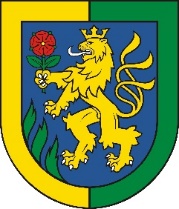 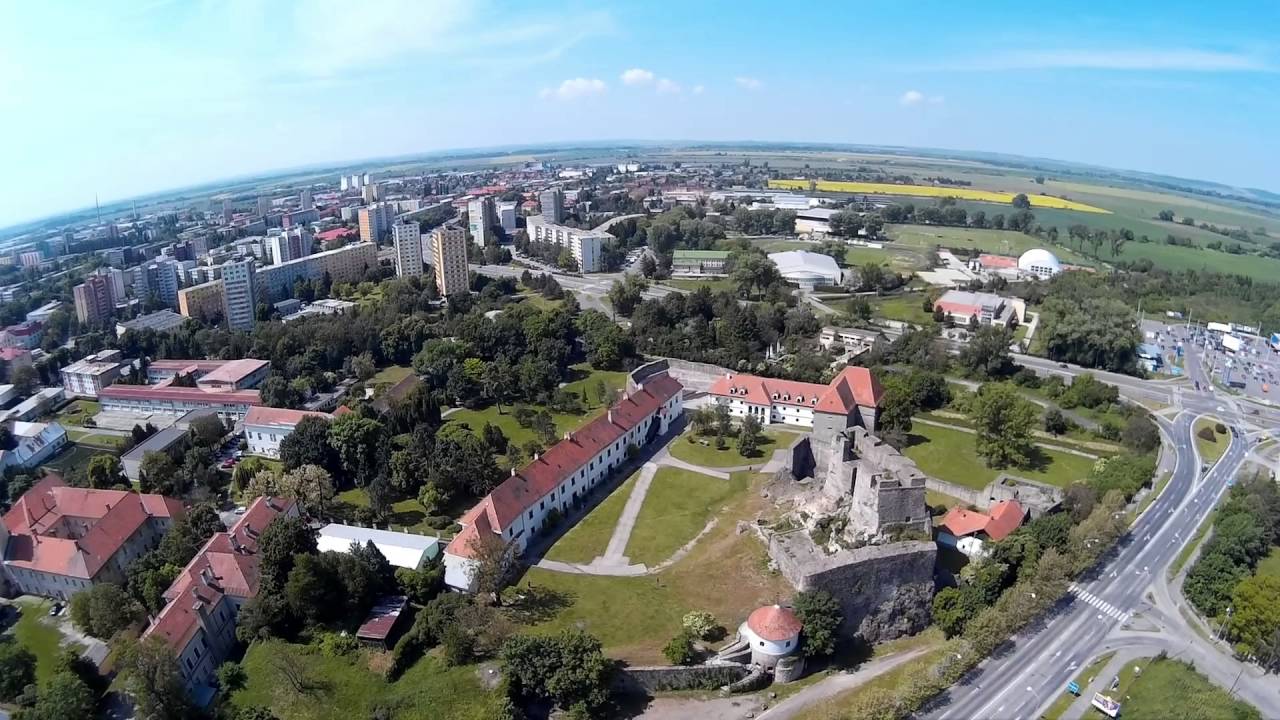 Mesto Levice vyhlasuje III. ročník výtvarnej súťaže pod názvom       „Keď  prídeš k nám ...“           Poslaním súťaže je zamerať pozornosť našich detí na mesto Levice a vybrať tie najzaujímavejšie miesta,  s ktorými by radi oboznámili  návštevníkov mesta  prostredníctvom svojej výtvarnej práce.           Hlavným cieľom je dať deťom možnosť vyjadriť svoj vzťah k mestu a postupne formovať regionálne cítenie.Propozície súťaže:Vyhlasovateľ: Mesto LeviceOrganizátor: Základná umelecká škola Pála Kadosu LeviceTéma: ľubovoľný objekt/objekty nášho mesta, pohľad z rôzneho uhla pohľadu,  alebo                                 zobrazenie udalosti konanej v LeviciachTermín odovzdania prác: 15. máj 2020Miesto odovzdania: Základná umelecká škola Pála Kadosu, Ul. F. Engelsa 389/2, Levice,                                 alebo Elokované pracovisko ZUŠ – CK Junior Sládkovičova ul. 2, LevicePredbežný termín vyhlásenia výsledkov: 18.6. 2020 o 10:00 hod.  Sobášna sieň MsÚ LeviceVýstava víťazných prác: 18. až 30. 6. 2020 v priestoroch MsÚ LeviceVšetky práce budú prezentované formou videoprojekcie na rôznych miestach v rámci mesta.Podmienky súťaže:Súťaže sa môžu zúčastniť deti a žiaci MŠ, ZŠ, ZUŠ a SŠI vo veku od 4 -16 rokov.Vítané sú rôzne výtvarné techniky ako kresba, maľba, perokresba, akvarel, kombinované techniky, grafika-linoryt, suchá ihla atď.Neodporúčame kolektívne práce a koláže z fotiek.Maximálny formát A2.Každá práca musí byť na zadnej strane označená týmito údajmi:meno a priezvisko žiakakategóriavekkontaktné údaje /telefón, mail/ školynázov práceKu každej práci je potrebný súhlas zákonného zástupcu, ktorý je prílohou týchto propozícií (škola si ho môže upraviť a poskytnúť súhlas všetkých zákonných zástupcov svojich zúčastnených žiakov na jednom tlačive).Kategórie:kat.: deti MŠkat.: žiaci ZŠ 1.- 4. roč.kat.: žiaci ZŠ 5.- 7. roč.kat.: žiaci ZŠ 8.- 9. roč.kat.. žiaci ZUŠ 1. časti základného štúdiakat.: žiaci ZUŠ 2. časti základného štúdiakat.: žiaci špeciálnych škôlPráce vyhodnotí odborná porota zložená z pedagógov stredných umeleckých škôl a ZUŠ. Víťazné práce budú vystavené v priestoroch MsÚ  v Leviciach. Všetky práce budú prezentované formou videoprojekcie na rôznych miestach v rámci mesta. Účasť jedného žiaka v kategórii ZŠ aj ZUŠ s rozličnými prácami sa nevylučuje.Informácie ohľadom súťaže: Mgr. art. Klára Viteková – tel.: 0911 345 952, e-mail.: riaditel@zuslevice.skMgr. Marcela Kotrašová Štrbová – tel: 0911 260 440Tešíme sa na Vašu spoluprácu!V Leviciach, 24. 2. 2020                                                                      RNDr. Ján Krtík                                                                                                          Primátor Mesta LevicePrílohy:Príloha č. 1 k Propozíciám výtvarnej súťaže „Keď prídeš k nám“Súhlas so spracovaním osobných údajovPríloha č. 1 k Propozíciám výtvarnej súťaže „Keď prídeš k nám“Súhlas so spracovaním osobných údajovMesto Levice, Námestie hrdinov 1, 934 01 LeviceZákladná umelecká škola Pála Kadosu, Ul. F. Engelsa 389/2, 934 01 LeviceSÚHLAS(podľa zákona  č. 18/2018 Z. z. o ochrane osobných údajov a o zmene a doplnení niektorých zákonov)      Účasťou vo výtvarnej súťaži Keď prídeš k nám súťažiaci a zákonní  zástupcovia ako dotknuté osoby  v zmysle zákona č. 18/2018 Z.z o ochrane osobných údajov a o zmene a doplnení niektorých zákonov (ďalej len ako „zákon o ochrane osobných údajov“) udeľujú organizátorom súťaže (Mesto, Levice, Základná umelecká škola Pála Kadosu Levice),  ako prevádzkovateľovi súhlas so spracovaním všetkých osobných údajov (meno, priezvisko, adresa trvalého pobytu, e-mail, dátum narodenia) poskytnutých na základe týchto pravidiel súťaže, vrátane zverejnenia výtvarnej práce, jej hodnotenia a  fotografií z vyhlásenia výsledkov na účel realizácie súťaže, jej vyhodnotenia, komunikácie a na informovanie o aktivite na webovom sídle školy, zriaďovateľa a na sociálnych sieťach.     Súťažiaci a zákonní zástupcovia berú na vedomie, že poskytnutie osobných údajov je dobrovoľné, a že súhlas na ich spracúvanie môžu kedykoľvek odvolať, písomne doporučeným listom adresovaným organizátorovi súťaže. Meno a priezvisko dieťaťa                Dátum narodenia                      Bydlisko...............................................                .........................                      ..............................................Čitateľný podpis zákonného zástupcu: ...........................................................................................Dátum a miesto podpisu:  ...........................................................................